Памятники природы - это отдельные объекты или участки территории, которые имеют определенную ценность - историческую, эстетическую, научную или культурную, а также особым образом охраняются. Они относятся к уникальным формам природоохранных территорий. При этом природным памятником может выступать и отдельно стоящее дерево или скала, и целый лесной массив. Порой они занимают огромные площади. Так как существует живая и неживая природа, то можно условно выделить "неживые" (скалы, горные вершины, водопады и т.д.), а также "живые" памятники природы (отдельные деревья или популяции конкретных видов рыб, к примеру). Данный термин появился еще в конце XIX века, с легкой руки немца Гуго Конвенца. Он был комиссаром по охране природы в Пруссии. И именно благодаря его активной деятельности в Германии закрепилось понятие "памятники природы". В этой же стране они впервые и начали создаваться. "Naturdenkmalern" - так выглядел этот термин в немецком языке. Первоначально он означал "кусочки девственной природы".В науку понятие «памятники природы» ввел известный немецкий естествоиспытатель А. Гумбольдт в начале прошлого века. Это понятие он относил к особо интересным природным образованиям, которые необходимо было сохранить в первозданном виде. Позднее понятие «памятник природы» перенесли на целые местности, а также на отдельные виды растений и животных. Термин приобрел очень широкое и потому неопределенное содержание. Возникла необходимость его уточнения. В настоящее время в зависимости от преследуемых целей и задач все охраняемые территории разделяются на следующие категории: государственные заповедники, государственные природные (национальные) парки, заказники, памятники природы.Памятники природы — редкие или достопримечательные объекты природы, ценные в научном, культурном или оздоровительном отношении. К ним могут относиться как отдельные, «точечные» «произведения природы», например скалы, пещеры, водопады, источники, многовековые и оригинальные деревья, так и целые урочища — небольшие участки территории, например горные массивы, ущелья, рощи, лиманы и др. Все памятники природы с точки зрения их значения для различных областей науки можно разделить на геолого-геоморфологические, гидрологические, ботанические, зоологические, а также комплексные памятники, когда в одном и том же объекте совмещаются несколько существенных признаков.Основной закон, регулирующий вопросы в отношении природных памятников сегодня - это Федеральный закон Российской Федерации "Об особо охраняемых природных территориях" от 15 февраля 1995 года. В соответствии с данным законом, памятники природы - уникальные, невосполнимые, ценные в экологическом, научном, культурном и эстетическом отношениях природные комплексы, а также объекты естественного и искусственного происхождения.Основная цель объявления природных комплексов и объектов памятниками природы - сохранение их естественного состояния.Памятниками природы могут быть объявлены участки суши и водного пространства, а также одиночные природные объекты, в том числе:участки живописных местностей;эталонные участки нетронутой природы;участки с преобладанием культурного ландшафта (старинные парки, аллеи, каналы, древние копи) ;места произрастания и обитания ценных, реликтовых, малочисленных, редких и исчезающих видов растений и животных;лесные массивы и участки леса, особо ценные по своим характеристикам (породный состав, продуктивность, генетические качества, строение насаждений), а также образцы выдающихся достижений лесохозяйственной науки и практики;природные объекты, играющие важную роль в поддержании гидрологического режима;уникальные формы рельефа и связанные с ним природные ландшафты (горы, группы скал, ущелья, каньоны, группы пещер, ледниковые цирки и троговые долины, моренно-валунные гряды, дюны, барханы, гигантские наледи, гидролакколиты) ;геологические обнажения, имеющие особую научную ценность (опорные разрезы, стратотипы, выходы редких минералов, горных пород и полезных ископаемых) ;геолого-географические полигоны, в том числе классические участки с особо выразительными следами сейсмических явлений, а также обнажения разрывных и складчатых нарушений залегания горных пород;местонахождения редких или особо ценных палеонтологических объектов;участки рек, озер, водно-болотных комплексов, водохранилищ, морских акваторий, небольшие реки с поймами, озера, водохранилища и пруды;природные гидроминеральные комплексы, термальные и минеральные водные источники, месторождения лечебных грязей;береговые объекты (косы, перешейки, полуострова, острова, лагуны, бухты) ;отдельные объекты живой и неживой природы (места гнездования птиц, деревья-долгожители и имеющие историко-мемориальное значение, растения причудливых форм, единичные экземпляры экзотов и реликтов, вулканы, холмы, ледники, валуны, водопады, гейзеры, родники, истоки рек, скалы, утесы, останцы, проявления карста, пещеры, гроты).В зависимости от уникальности и ценности конкретных объектов выделяют несколько уровней их охраны. Так, бывают природные памятники:местного;регионального;федерального;всемирного значения.Наиболее распространены памятники природы на региональном уровне, памятников природы федерального значения - всего 39 общей площадью 28,0 тыс. га, регионального значения - более 9 тыс. общей площадью 4, 15 млн. га (Государственный доклад о состоянии охраняемых территорий за 2003 год).Государственный контроль за функционированием памятников природы федерального и регионального значения осуществляют территориальные органы МПР России.Режим особой охраны памятников природы подразумевает запрещение всякой хозяйственной и иной деятельности, которая может нарушить сохранность объекта.Обязательства по обеспечению охраны памятника природы обычно принимают на себя собственники, владельцы, пользователи и арендаторы земель, на которых находится данный памятник природы.Объявление природных комплексов и объектов памятниками природы, а территорий, занятых ими, - территориями памятника природы допускается с изъятием занимаемых ими земельных участков у собственников, владельцев и пользователей этих участков.В 2003 году новые памятники природы федерального значения не создавались (официально не оформлялись). В 2004 году был создан ряд памятников регионального значения, в их числе 12 новых памятников природы в республике Адыгея (октябрь 2004 года). Это первый шаг к созданию региональной (включая Краснодарский край) сети ООПТ на Западном Кавказе. В марте 2005 года на Сахалине появился новый памятник природы регионального значения - "Краснопольский орешник". Его главная цель - сохранение территории естественного произрастания ореха айлантолистного или Зибольда, занесённого в Красные книги Сахалинской области и Российской Федерации.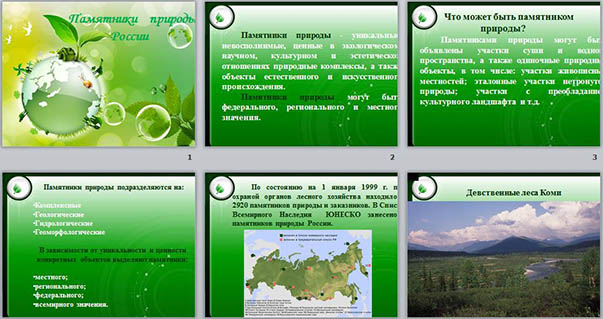 По состоянию на 1 января 1999 г. под охраной органов лесного хозяйства находилось 2920 памятников природы и заказников. Памятники природы выделены на площади 1058 тыс.га, заказники – на площади 9691 тыс. га. Органы государственной власти Российской Федерации и органы государственной власти субъектов Российской Федерации утверждают границы и определяют режим особой охраны территорий памятников природы, находящихся в их ведении. В настоящее время данных о численности памятников природы России без заказников нигде не зарегистрировано.Памятники природы могут иметь федеральное, региональное или местное значение в зависимости от природоохранной, эстетической и иной ценности охраняемых природных комплексов и объектов, все они подразделяются на:Комплексные ПП (ландшафтные) - уникальные по живописности и происхождению. В них отдельные достопримечательные природные объекты-компоненты (растения и их сообщества, формы рельефа, водоемы, животные и т. д.) объединены в единый ландшафт.Геологические (палеонтологические) - это опорные и классические обнажения горных пород, позволившие установить их возраст; местонахождения ископаемых остатков растительных или животных организмов и редких минералов; выходы полезных ископаемых, известные в единственном или ограниченном числе; участки с выразительными следами сейсмических явлений, а также обнажения разрывных и складчатых нарушений залегания горных пород.Гидрологические - достопримечательные озера (ледниковые, карстовые), минеральные источники, необычные родники, водопады, ледники и т. д.Геоморфологические - уникальные, характерные или живописные формы рельефа, каньоны, карстовые образования (пещеры, гроты), оползни, валуны, скалы необычной формы.Ботанические и зоологические - местообитания редких растений и животных и сами виды, отдельные необычные и старовозрастные деревья, эталоны зональной растительности, примечательные и экзотические рощи, виды из Красных книг РСФСР, СОССР, реликтовые, эндемичные и некоторые редкие иноземные растения (гинкго).Наконец, существуют и природно-исторические объекты или местности, с которыми связаны жизнь и деятельность исторических личностей или важные события. Из памятников этой группы упомянем памятные деревья - одни из них напоминают о Пушкине, Хетагурове, другие считались священными еще у наших предков и овеяны легендами у современников. Историко-мемориальное значение могут иметь именной грот, родник, скала и камень с памятной надписью.ЮНЕСКО в сотрудничестве с большинством стран мира ведет работу по определению памятников природы и культуры, достойных называться объектами всемирного наследия, содействуя их сохранности для будущих поколений. По состоянию на 2005 г. Список всемирного наследия включает 812 объектов, имеющих выдающуюся универсальную ценность. В их числе 628 объектов культурного, 160 – природного и 24 объекта смешанного наследия в 137 странах.На протяжении 30 лет ЮНЕСКО помогает странам выявлять объекты всемирного наследия и обеспечивать их сохранность для будущих поколений. Эти памятники - достояние всего человечества, которое необходимо оберегать и сохранять.Конвенция об охране всемирного культурного и природного наследия была принята на Генеральной конференции ЮНЕСКО в 1972 году.В основе Конвенции лежит идея того, что на Земле есть места, имеющие «выдающуюся универсальную ценность», которые должны быть частью общего наследия человечества. 182 государства, подписавших этот документ, взяли на себя обязательства сохранять наше общее, всемирное наследие.Задачи ЮНЕСКО в сфере всемирного наследия:-содействие странам в подписании Конвенции об охране всемирного наследия и гарантия защиты их природного и культурного наследия;-оказание поддержки государствам-сторонам Конвенции в выявлении объектов наследия в пределах их национальной территории для включения в Список всемирного наследия;-содействие государствам-сторонам Конвенции в принятии менеджмент-планов и разработке системы отчетности о состоянии объектов всемирного наследия;-помощь государствам-сторонам Конвенции в охране и сохранении объектов всемирного наследия через предоставление технической поддержки и профессионального обучения;-обеспечение мер незамедлительной помощи тем объектам всемирного наследия, которым угрожает непосредственная опасность разрушения;-оказание поддержки государствам-сторонам Конвенции в разработке мер по информированию общественности о необходимости сохранения объектов всемирного наследия;-поощрение местного населения к участию в сохранении их культурного и природного наследия;-развитие международного сотрудничества в сфере сохранения всемирного культурного и природного наследия.Конвенция об охране всемирного культурного и природного наследия была принята 17 сессией Генеральной Конференции ЮНЕСКО 16 ноября 1972 г. и вступила в силу 17 декабря 1975 г. Россия подписала Конвенцию в 1988 г.Основная цель Конвенции - привлечение международных инструментов для выявления, охраны и всесторонней поддержки, выдающихся в мировом масштабе памятников культуры и природных объектов.В 1975 г. Конвенцию ратифицировало 21 государство, в настоящее время общее число государств-сторон Конвенции достигло 178.Для усиления эффективности работы Конвенции в 1976 г. были организованы Комитет и Фонд всемирного наследия, а спустя два года первые культурные и природные объекты были включены в Список всемирного наследия.Среди природных объектов первыми статус Всемирного наследия получили Галапагосские острова, национальные парки Йеллоустонский (США), Наханни (Канада) и Симэн (Эфиопия).За последующие годы Список стал весьма представительным как в отношении различных регионов планеты, так и по количеству территорий: к началу 2005 г. он включает 154 природных, 611 культурных и 23 природно-культурных объекта из 134 стран мира.Под охраной Конвенции находятся такие общеизвестные природные достопримечательности, как Ниагарский водопад, Большой Барьерный риф, Гавайские острова, вулканы Камчатки, Гранд-Каньон, гора Килиманджаро, озеро Байкал. Общая площадь природных объектов Всемирного наследия составляет более 13% всех ОПТ в мире.Объекты ВПН, занесенные в Список, сильно различаются по размерам: от территорий площадью менее 1000 га (например, резерват “Валле-де-Мэ” на Сейшельских островах, занимающий всего 19,5 га) до таких громадных участков, как комплекс горных парков и резерватов на границе Аляски и северо-западной Канады (9,8 млн. га.), озеро Байкал с прилегающими национальными парками и заповедниками (8,8 млн. га).Что касается России, то она полностью использует потенциал своей огромной территории: 3 из 5 ее объектов по площади превышают 3 млн. га, а “Озеро Байкал” по своим размерам занимает в Списке второе место.Россия представлена в Списке 11 природными объектами. По количеству природных объектов Россия делит 3-4 место с Канадой после Австралии (11 объектов) и Америки (12).Статус объекта всемирного наследия имеют 30 российских ООПТ, в числе которых 11 государственных природных заповедников и 5 государственных природных национальных парков.В настоящее время статус объекта всемирного природного наследия в России имеют:природный комплекс «Девственные леса Коми»,природная территория «Озеро Байкал»,природная территория «Вулканы Камчатки»,природный комплекс «Золотые горы Алтая»,природный комплекс «Западный Кавказ»,природный комплекс «Центральный Сихотэ-Алинь»,Государственный природный биосферный заповедник «Убсунурская котловина»,Государственный природный заповедник «Остров Врангеля».Ведутся работы по представлению в Список следующих природных объектов: «Плато Путорана», «Заповедник Магаданский», «Командорские острова», «Курильские острова», «Валдай - великий водораздел», «Степи Даурии», «Зеленый пояс Фенноскандии».Россия, безусловно, богата неповторимыми и, что очень важно, не затронутыми хозяйственной деятельностью природными комплексами.По приблизительным оценкам ученых, в нашей стране насчитывается около 20 территорий, достойных статуса объекта Всемирного природного наследия.Список наиболее перспективных территорий был определен в ходе совместного проекта ЮНЕСКО и Международного Союза Охраны Природы и природных ресурсов (МСОП) по бореальным лесам.